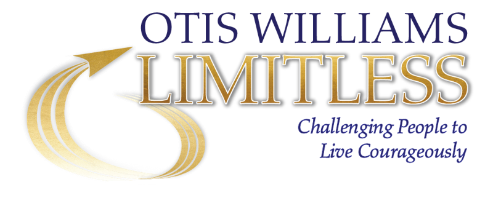 Otis Williams’ Speaker IntroductionIf you are interested in being more, doing more, and having more, you are in the right place at the right time!  Our speaker today is Otis Williams.  Otis is an expert in the Science of Personal Achievement—the ability to turn dreams into reality.He is the founder and President of Otis Williams Limitless, a personal development company that teaches people how to train their fear so they can live their dreams.  Over the past twenty years, Otis has established an outstanding reputation for his exceptional ability to connect with people and draw out of them their unique gifts, talents, and abilities.  His client list includes high-achieving individuals and companies such as General Motors, Procter & Gamble, McDonald’s, Toyota, Sprint, Pepsi, Lockheed Martin, Fisher Homes, and American Family Insurance.Otis has practiced—and proven—what he preaches.  While serving in the U.S. Army, Otis was promoted from a private to a noncommissioned officer, in less than two years, by applying the time-tested proven principles, strategies, and techniques he was studying.  After receiving an honorable discharge from the military, he began a career in banking, with no previous banking or finance experience.  By continuing to apply the universal laws and principles he had been studying, in less than 18 months, Otis was promoted from loan collector to assistant branch manager.  One of his biggest achievements was emerging victorious from among more than 10,000 speakers worldwide to capture the coveted title of “World Champion of Public Speaking” for Toastmasters International.Otis has received accolades for his work and leadership.  He has been honored as a YMCA Black Achiever.  He is a recipient of the “Profiles in Courage” award.  He was named as one of Cincinnati Business Courier’s “Forty Under 40” Young Business Leaders and has been recognized as an Emerging Leader by Applause! Magazine.  He also has been honored by the Council of the City of Cincinnati, State of Ohio with a Resolution.  Otis has even been inducted into his high school’s Hall of Achievement.Ladies and gentlemen, please join me in welcoming Otis Williams.